Tema 3 - A Geração de Orpheu 3.1. Configuração periodológica e especificidade conceptual da geração de Orpheu3.2. Fernando Pessoa: o ser-português e a busca de um sentido para Portugal 3.3. Almada Negreiros: uma noção cosmopolita de nacionalidadeO Tema 3 pretende assinalar a estreita articulação existente entre a produção estética e literária de Orpheu, as práticas de vanguarda e a profunda renovação da literatura portuguesa que delas resultou.Paralelamente, procura salientar-se o relevante alcance das realizações dos criadores modernistas, consubstanciado numa tentativa de transformação radical da mentalidade cultural portuguesa, dando particular destaque aos casos de Fernando Pessoa e de Almada Negreiros, no que à tematização dos modos de ser-português diz respeito. Roteiro Programático e Bibliográfico do Tema 3 Documento PDF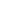 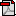 Instruções da Atividade Formativa 3 Documento PDFFórum dos Estudantes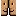 